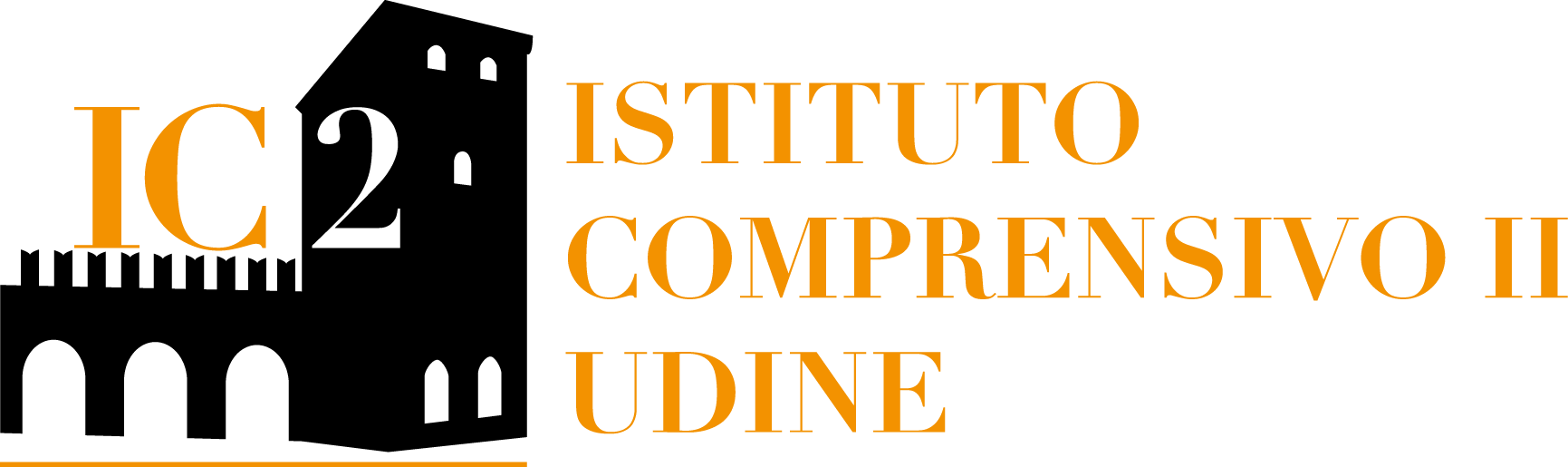 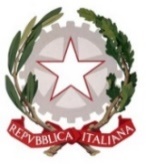 Il/la sottoscritto/a__________________________________________________esercente la responsabilità genitoriale sull’alunno/a___________________________________________frequentante la scuola secondaria di I grado Valussi, classe____________AUTORIZZAil/la proprio/a figlio/a ad aderire alla prosecuzione del  progetto I pilastri siamo noi, che si svolgerà dal 14 al 30 giugno presso gli spazi esterni della scuola “Valussi”, secondo il calendario che verrà comunicato dai docenti referenti.Udine,_______________                                                                       _______________________________________                                                                                                                          firma del genitore